Nombre de la actividad:  Apoyo con el Tractor Agrícola Municipal.Actividad: Municipalidad de Chalatenango presidida por nuestro Alcalde Municipal Dr. José Rigoberto Mejía sigue brindando el apoyo a las Familias del Municipio y nuestro Tractor Agrícola Municipal se encuentra en Caserío Los Amates, apoyando a las Familias.                                                                                                                                             Fecha: 13 de enero de 2021.                                                                                               Ubicación: Caserío Los Amates.                                                                                                        Hora: 11:30am.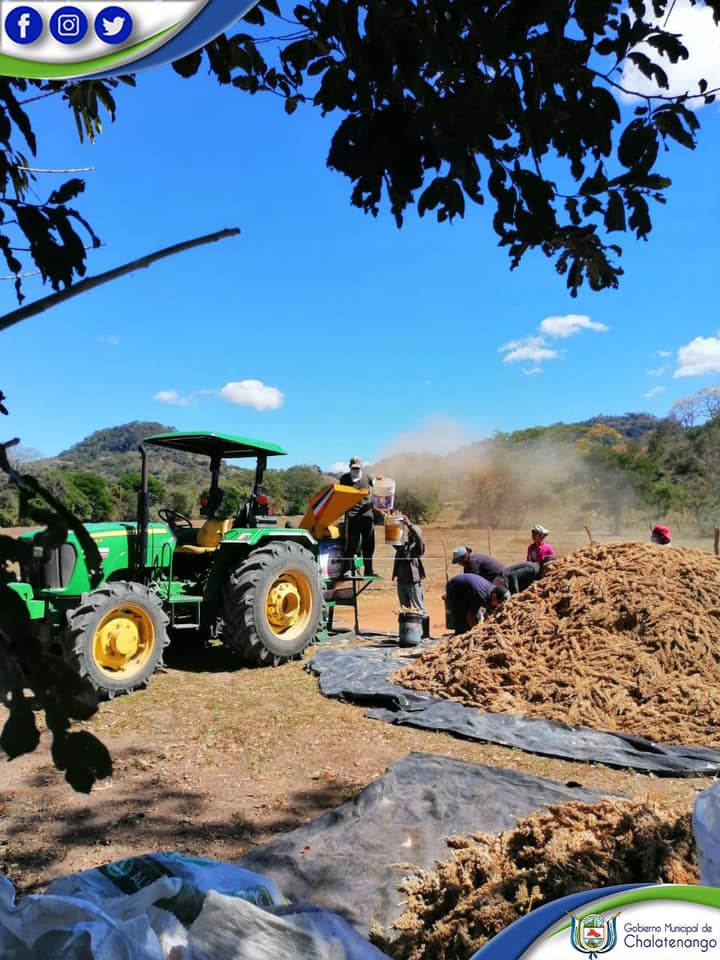 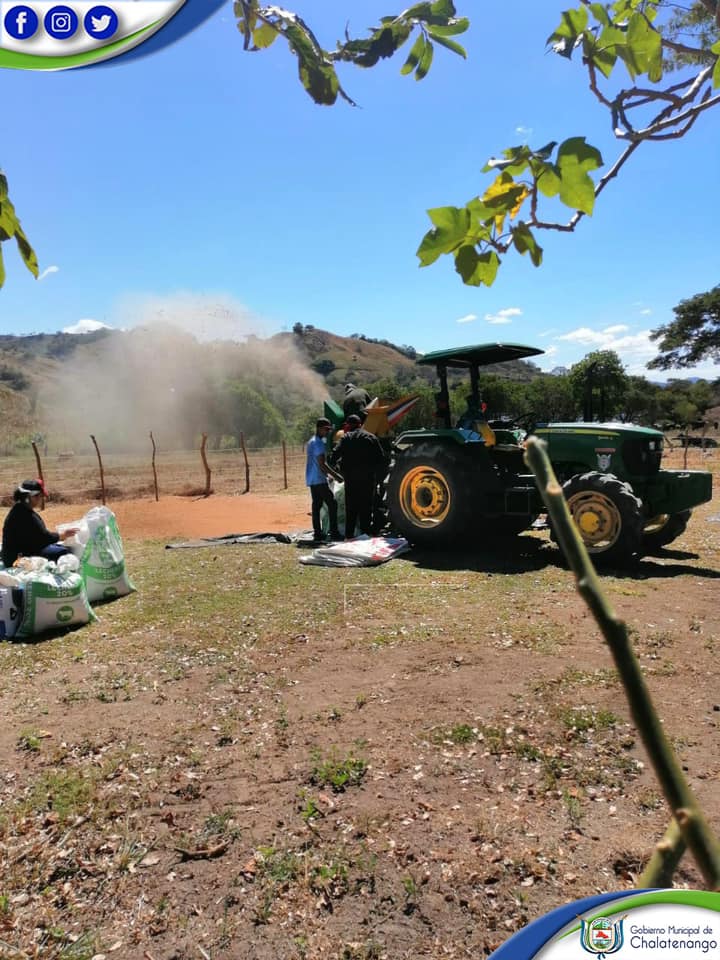 